АВТОНОМНАЯ НЕКОММЕРЧЕСКАЯ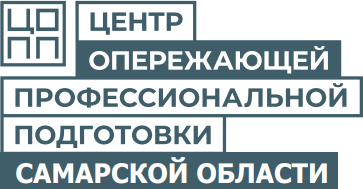 ОРГАНИЗАЦИЯ "ЦЕНТР ОПЕРЕЖАЮЩЕЙ ПРОФЕССИОНАЛЬНОЙ ПОДГОТОВКИ САМАРСКОЙ ОБЛАСТИ"445007, Самарская область, г.о. Тольятти, ул. Победы, 7., т. 8 (800) 350-42-07, ИНН 6320046206, р/с 40703810154400003010 ПОВОЛЖСКИЙ БАНК ПАО СБЕРБАНК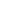 исх.№ 104 от «11» мая 2022					  Руководителям территориальныхуправлений Министерстваобразования и науки Самарской области,руководителям департаментов образования администрации г.о.Самара и г.о.ТольяттиУважаемые коллеги!Автономная некоммерческая организация «Центр опережающей профессиональной подготовки Самарской области» совместно с работодателями реализует бесплатный курс по введению в индустрию информационных технологий для учащихся 8-11 класса. Цель курса: профориентация и экспресс-подготовка молодых специалистов в сфере создания, продажи и продвижения веб-приложений (пример: лендинг, интернет-магазин, CRM-система).Программа курса предполагает выполнение практических заданий, по окончании обучения участники получат от ЦОПП СО сертификат о прохождении образовательной программы, смогут самостоятельно зарабатывать, выполняя реальные заказы, в том числе в качестве самозанятых.Старт обучения запланирован на 23 мая 2022 года, каждый учащийся сможет выбрать одно из пяти направлений курса: управление ИТ-проектами, продажи, маркетинг, управление контентом, разработка приложений без программирования. Длительность обучения: 1 месяц. Просим рассмотреть возможность организации информирования учащихся и их родителей через подведомственные образовательные организации в следующих форматах согласно Приложению:Публикации в официальных социальных сетях.Сообщения в родительские и школьные чаты в мессенджерах.Запись на обучение открыта до 17 мая 2022 года, в связи с чем считаем важным провести информирование не позднее 14:00 13 мая 2022 года.ЦОПП СО готов предоставить подтверждающие проведение данных профориентационных мероприятий документы и благодарственные письма всем участникам процесса.Директор	Д.Д. ЕвдокимоваИсполнитель: Капарова А.В. тел.: +7 (967) 4843067ПриложениеПубликации в официальных социальных сетяхУчишься в Самарской области? Тогда у тебя есть возможность получить БЕСПЛАТНОЕ обучение самым популярным онлайн-профессиям и начать работать на закрытой фриланс-бирже 4students. Онлайн-школа Академикс совместно с Центром опережающей профессиональной подготовки Самарской области 23 мая запускает легендарный курс, который состоит из пяти учебных треков: Разработчик - Full-stack разработка (App maker)Контентщик - Упаковка продуктов (Creator)Продажник - Продажа IT-продуктов (Dealer)Маркетолог - Продвижение в сети (Marketer)Тимлид - Управление проектом (eXecutive)Обучение длится 1 месяц. Преподаватели - специалисты современного сайтостроения. Практические задания разбираются совместно с наставниками, а 80% обучения - практика. Каждый ученик по окончании курса получает документы, подтверждающие освоенные навыки:Удостоверение о повышении квалификации - выдается при наличии диплома об образовании (для студентов - вместе с дипломом).Сертификат о получении дополнительного образования - выдается при отсутствии диплома об образовании (для школьников). *Предложение действительно для обучающихся школ, колледжей и вузов.Зарегистрироваться на обучение можно до 17 мая по ссылке: http://copp63.ru/events/251 Сообщения в родительские и школьные чаты в мессенджерахОнлайн-школа Академикс совместно с Центром опережающей профессиональной подготовки Самарской области 23 мая запускает легендарный курс, который состоит из пяти учебных треков: Разработчик - Full-stack разработка (App maker)Контентщик - Упаковка продуктов (Creator)Продажник - Продажа IT-продуктов (Dealer)Маркетолог - Продвижение в сети (Marketer)Тимлид - Управление проектом (eXecutive)Обучение бесплатное для учащихся школы. Обучение длится 1 месяц. Практические задания разбираются совместно с наставниками, а 80% обучения - практика. Зарегистрироваться можно до 17 мая по ссылке: http://copp63.ru/events/251   